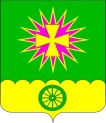 АДМИНИСТРАЦИЯ Нововеличковскогосельского поселения Динского РАЙОНАПОСТАНОВЛЕНИЕот 03.11.2020						                                      № 221станица НововеличковскаяО внесении изменений в постановление администрации Нововеличковского сельского поселения Динского района от 08.08.2017 № 196 «Об утверждении Положения о муниципальной службе в администрации Нововеличковского сельского поселения Динского района»В целях повышения эффективности работы и социальной защищенности лиц, замещающих муниципальные должности, и муниципальных служащих, стабилизации кадрового состава органов местного самоуправления, повышения профессионального уровня муниципальных служащих, руководствуясь Федеральными законами от 06.10.2003 N 131-ФЗ "Об общих принципах организации местного самоуправления в Российской Федерации", от 02.03.2007 N 25-ФЗ "О муниципальной службе в Российской Федерации", Законом Краснодарского края от 08.06.2007 N 1244-КЗ "О муниципальной службе в Краснодарском крае", Уставом Нововеличковского сельского поселения Динского района, п о с т а н о в л я ю:Внести в постановление администрации Нововеличковского сельского поселения Динского района от 08.08.2017 № 196 «Об утверждении Положения о муниципальной службе в администрации Нововеличковского сельского поселения Динского района» следующие изменения:1.1. Абзац 5 подпункта 3 пункта 14 главы 4 Положения изложить в следующей редакции:«- трудовую книжку и (или) сведения о трудовой деятельности, оформленные в установленном законодательством порядке, за исключением случаев, когда трудовой договор (контракт) заключается впервые;».1.2. Абзац 5 пункта 26 главы 8 Положения изложить в следующей редакции:«- ведение трудовых книжек муниципальных служащих (при наличии), формирование сведений о трудовой деятельности за период прохождения муниципальной службы муниципальными служащими и представление указанных сведений в порядке, установленном законодательством Российской Федерации об индивидуальном (персонифицированном) учете в системе обязательного пенсионного страхования, для хранения в информационных ресурсах Пенсионного фонда Российской Федерации;».1.3. Абзац 9 подпункта 3 пункта 14 главы 4 Положения изложить в следующей редакции:«- документы воинского учета - для граждан, пребывающих в запасе, и лиц, подлежащих призыву на военную службу;».1.4. Главу 4 Положения дополнить пунктом 16.1 следующего содержания:«16.1. Осуществление профессиональной служебной деятельности муниципальных служащих в дистанционном формате1. В случае катастрофы природного или техногенного характера, производственной аварии, несчастного случая на производстве, пожара, наводнения, голода, землетрясения, эпидемии или эпизоотии и в любых исключительных случаях, ставящих под угрозу жизнь или нормальные жизненные условия всего населения или его части, профессиональная служебная деятельность муниципального служащего может осуществляться в дистанционном формате.2. Порядок осуществления профессиональной служебной деятельности муниципальных служащих в дистанционном формате утверждается муниципальным правовым актом соответствующего представителя нанимателя (работодателя).3. В период осуществления профессиональной служебной деятельности в дистанционном формате на муниципального служащего в полном объеме распространяется законодательство о муниципальной службе, включая вопросы оплаты труда, предоставления гарантий и компенсаций.4. После прекращения действия обстоятельств непреодолимой силы профессиональная служебная деятельность муниципального служащего осуществляется в ранее установленном порядке в соответствии с законодательством о муниципальной службе.».1.5. Подпункт 1 пункта 20 главы 6 Положения изложить в следующей редакции:«1). Оплата труда муниципального служащего производится в виде денежного содержания, которое состоит из должностного оклада муниципального служащего в соответствии с замещаемой им должностью муниципальной службы (далее - должностной оклад) и месячного оклада муниципального служащего в соответствии с присвоенным ему классным чином муниципальной службы (далее - оклад за классный чин), которые составляют оклад месячного денежного содержания муниципального служащего (далее - оклад денежного содержания), а также из ежемесячных и иных дополнительных выплат (далее - дополнительные выплаты).».2. Отделу по общим и правовым вопросам администрации Нововеличковского сельского поселения (Калитка) обнародовать настоящее постановление в установленном порядке и разместить на официальном сайте Нововеличковского сельского поселения Динского района в сети «Интернет».3. Контроль за выполнением настоящего постановления оставляю за собой.4. Постановление вступает в силу после его обнародования.Исполняющий обязанности главыНововеличковского сельского поселения                                                                         И.Л. Кочетков